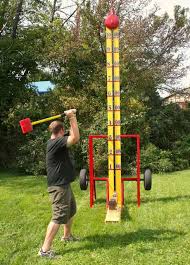 While at the festival, you notice a pattern at the SHOW YOUR STRENGTH GAME.  People carrying more weight are getting higher results.  You decide to document your data (because you are a nerdy math geek).  How do you know how much a person weighs?  YOU GUESSED IT--- you were at the GUESS MY WEIGHT booth with them! So you know the weight is accurateThe minimum strength is 10 and the maximum is 200You have collected the following data:Weight   	Strength Marker (10-200)   96		      26  120		      32  100		      27  200		      52  112		      30  180		      47  280		      72Worksheet for your answersDoes this data represent a FUNCTION:    YES_____   NO_____Explain:____________________________________________________________________________________________________________________________________________________________________________________________________________________________________________________________________________________________________________________________________________________  What data (ordered pair) could you change to make it a function/not a function:   (_____,_____)Explain:____________________________________________________________________________________________________________________________________________________________________________________________________________________________________________________________________________________________________________________________________________________Present your data in:WORDS: _____________________________________________________________________________________ In a TABLE:In an EQUATION:_____________________________________________________________________________________ In a GRAPH: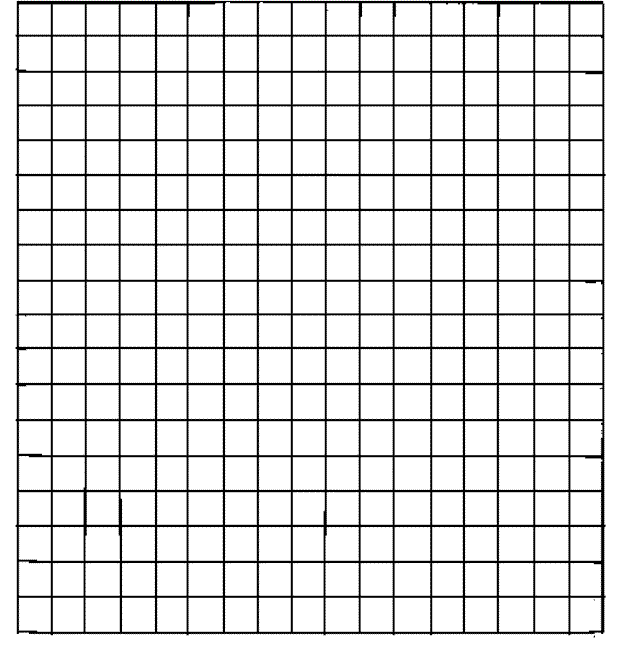 Would a person weighing 220 hit the strength marker at 55?    Yes_____  No_____
Would that ordered pair be on the Equation of the line?Explain:  ____________________________________________________________________________________________________________________________________________________________________________________________________________________________________________________________________________________________________________________________________________________Based on your weight (we will not SHARE in class!) What would your ordered pair be?  (_____,_____)The Famous FUNKY TOWN STUNT MEN (and women!) are performing at the Funky town Festival.  The event is two days away, but they are building the ramps today.  Because of your LOVE for math, functions, slope, and many other nerdy concepts, you stop to watch.The project coordinator, tells the crew the height of the ramp must be ½  times the length of the ramp.   Because you are a math nerd, you start plotting this information on our coordinate grid sheet that you always keep folded in your pocket.  What is the slope (rate of change) for the ramp?Words, Table, Equation, GraphIs this a good slope for the ramp?   What would you do to make it more challenging? Would you increase the X or the Y (or both) in words and a graph?You overhear the crew state that since the height has to be 1/2 times the length,  that means the length is 2 times the height which is represented a  L = 2H .  Being the nerd you are, out comes the graph paper.  What does that ramp look like using that equation?    Is this a correct interpretation of the coordinators instructions?Which of the ramps is a function?Which of the ramps is linear?Which is better for the car jump?Could the one not best for the car jump be used in another way at the festival STUNTMAN Show?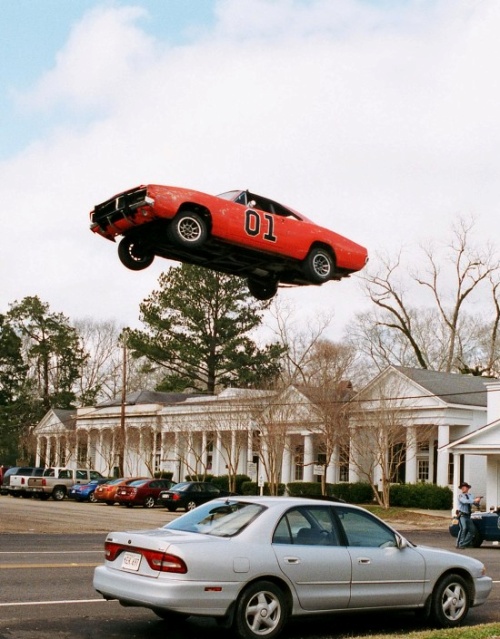 Why does the equation of a line for a RAMP not have an intercept?You cannot contain your excitement as you hear over the festival loud speaker:HUMAN CHESS begins in ten minutes.  You race to the oversize chessboard (well some call it a chess board, but you know it as the coordinate grid)And it gets even better, the announcer proudly proclaims a TWIST in the game (No, not the game twister!).  Before you can make a move to take out another HUMAN PLAYER, you MUST be able to tell the find the Slope and Equation of the Line between you and the other player.  WOW!  Can it get any better!  YES is can, the announcer throws out all CHESS RULES!  So you do not worry about the real rules of chess and focus on the Slope and Equation of a Line (after all, it is math class!)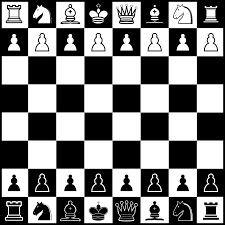 PICK two or three chess pieces and determine the LINEAR EQUATION OF THE LINE Using Y=MX+B XY